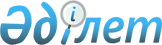 Санитарлық паспорттардың нысандарын бекіту туралы
					
			Күшін жойған
			
			
		
					Қазақстан Республикасының Денсаулық сақтау министрлігінің 2004 жылғы 13 қаңтардағы N 21 бұйрығы. Қазақстан Республикасының Әділет министрлігінде 2004 жылғы 26 қаңтарда тіркелді. Тіркеу N 2680. Күші жойылды - Қазақстан Республикасы Денсаулық сақтау министрінің 2009 жылғы 18 қарашадағы N 731 Бұйрығымен.      Күші жойылды - Қазақстан Республикасы Денсаулық сақтау министрінің 2009.11.18 N 731 бұйрығымен.

      "Халықтың санитарлық-эпидемиологиялық салауаттылығы туралы" Қазақстан Республикасының Заңын іске асыру, халықтың санитарлық-эпидемиологиялық салауаттылығын қамтамасыз ету және объектілерді санитарлық-эпидемиологиялық қадағалауды жақсарту мақсатында бұйырамын: 

      1. 1-11-қосымшаларға сәйкес санитарлық паспорттардың нысандары бекітілсін. 

      2. Тиісті аумақтардағы, көліктегі мемлекеттік санитарлық-эпидемиологиялық органдардың басшылары: 

      1) жұмыс істеп тұрған объектілердің санитарлық паспорттарын ресімдесін; 

      2) санитарлық паспорттар деректерінің негізінде электронды деректер базасын жасасын және жаңа материалдардың келіп түсуіне қарай деректер базасына тиісті өзгерістер енгізсін. 

      3. Осы бұйрықтың орындалуын бақылауды өзіме қалдырамын. 

      4. Осы бұйрық Қазақстан Республикасының Әділет министрлігінде мемлекеттік тіркелген күнінен бастап қолданысқа енгізіледі.       Министрдің 

      міндетін атқарушы 

Қазақстан Республикасы  

Денсаулық сақтау министрі 

міндетін атқарушының   

2004 жылғы 13 қаңтардағы 

"Санитарлық паспорттардың 

нысандарын бекіту туралы" 

N 21 бұйрығына       

1-қосымша         Шағын-қайта өңдеу өнеркәсібінің 

санитарлық паспорты 1. Объектінің атауы  ______________________________________________ 

___________________________________________________________________ 

2. Мекен-жайы _____________________________________________________ 

___________________________________________________________________ 

3. Пайдалануға берілген күні ______________________________________ 

4. Жобалық құжаттаманың, жоба бойынша қорытындының болуы __________ 

___________________________________________________________________ 

5. Меншік нысаны __________________________________________________ 

6. Басшының тегі, аты, әкесінің аты, телефон N ____________________ 

7. Мемлекеттік санитарлық-эпидемиологиялық қызмет органдарының 

санитарлық-эпидемиологиялық қорытындысының болуы __________________ 

8. Тамақ өнеркәсібі ұйымының үлгісі _______________________________ 

___________________________________________________________________ 

9. Аумақты көркейту (қоршаудың, асфальтталған жабындының, кіреберіс 

жолдардың болуы) _________________________________________ 

___________________________________________________________________ 

10. Шаруашылық аймақтың болуы _____________________________________ 

11. Салқын сумен жабдықталуы (орталықтандырылған, жергілікті, 

тасымалданатын) ___________________________________________________ 

___________________________________________________________________ 

12. Ыстық сумен жабдықталуы (орталықтандырылған, жергілікті, жоқ) 

___________________________________________________________________ 

___________________________________________________________________ 

13. Кәріз (орталықтандырылған, жергілікті, жоқ) ___________________ 

___________________________________________________________________ 

___________________________________________________________________ 

14. Санитарлық тораптың болуы, жеке бас гигиенасының сақталу жағдайы 

___________________________________________________________________ 

15. Жылу (орталықтандырылған, жергілікті, жоқ) ____________________ 

___________________________________________________________________ 

___________________________________________________________________ 

16. Желдеткіш (үлгісін көрсету керек) _____________________________ 

17. Жарықтандыру (табиғи, жасанды, аралас) ________________________ 

___________________________________________________________________ 

18. Ғимарат үлгілік, жеке құрылыс немесе қайта қалпына келтіру 

жобасы бойынша салынған: бөлек, 

ғимаратқа жапсарлас, қосалқы (керегінің астын сызу керек) _________ 

___________________________________________________________________ 

19. Үй-жайлардың жинағы, олардың көлемі ___________________________ 

___________________________________________________________________ 

___________________________________________________________________ 

___________________________________________________________________ 

___________________________________________________________________ 

___________________________________________________________________ 

20. Қосалқы үй-жайлардың болуы, олардың көлемі ____________________ 

___________________________________________________________________ 

___________________________________________________________________ 

21. Ведомстволық үй-жайлардың болуы (өткізілетін зерттеулердің 

көлемі) 

___________________________________________________________________ 

___________________________________________________________________ 

___________________________________________________________________ 

22. Үй-жайды ішкі әрлеу (санитарлық-эпидемиологиялық талаптарға 

сәйкес келеді, сәйкес келмейді) 

___________________________________________________________________ 

___________________________________________________________________ 

___________________________________________________________________ 

23. Үй-жайдың санитарлық-техникалық жай-күйі (күрделі және ағымдағы 

жөндеу) ___________________________________________________________ 

24. Технологиялық процесс кезеңдері (ағымын сақтау) _______________ 

___________________________________________________________________ 

25. Технологиялық жабдық (санитарлық-техникалық жай-күйі) _________ 

___________________________________________________________________ 

___________________________________________________________________ 

___________________________________________________________________ 

26. Тоңазытқыш жабдық (үлгісі, саны, санитарлық-техникалық жай-күйі, 

температуралық режимнің сақталуы, 

басқа тауарлармен бірге қойылуы) __________________________________ 

___________________________________________________________________ 

27. Өндірістік мүкәммалмен қамтамасыз етілуі ______________________ 

___________________________________________________________________ 

___________________________________________________________________ 

___________________________________________________________________ 

28. Өндірілетін өнімдердің ассортименті: 

1) 

2) 

3) 

4) 

5) 

6) 

7) 

8) 

29. Мемлекеттік санитарлық-эпидемиологиялық қадағалау органдарының 

ассортиментке берілген санитарлық-эпидемиологиялық қорытындысының болуы_______________________________________________________________ 

30. Тамақ өнімдерін тасымалдауға арналған мамандандырылған 

автокөліктің болуы, оның санитарлық жағдайы_________________________ 

31. Автокөлікке арналған санитарлық паспорттың болуы (берілген күні 

және қолданылу мерзімі) ____________________________________________ 

32. Жұмыс істейтіндердің саны, олардың ішінде зиянды еңбек ету 

жағдайында, соның ішінде әйелдер___________________________________ 

___________________________________________________________________ 

33. Жұмыскерлерде жеке медициналық кітапшалардың болуы, алдын ала 

және мерзімдік медициналық қараудан, гигиеналық оқытудан уақтылы өтуі___________________________________ __________________________ 

_____________________________ ____________________________________ 

34. Жұмыскерлердің арнайы киіммен қамтамасыз етілуі, оның сақталу 

жағдайы____________________________________________________________ ___________________________________________________________________ ___________________________________________________________________ 

35. Жуу және дезинфекциялаушы құралдармен қамтамасыз етілуі, сақтау жағдайы____________________________________________________________ 

___________________________________________________________________ 

36. Тазалау мүкәммалының болуы, оның таңбалануы және сақталу жағдайы 

___________________________________________________________________ 

___________________________________________________________________ 

___________________________________________________________________ 

37. Санитарлық күндерді өткізу кестесінің болуы ___________________ 

___________________________________________________________________ 

38. Профилактикалық дезинфекциялық, дератизациялық, дезинсекциялық 

жұмыстарды жүргізуге арналған шарт (шарттың N, кіммен жасалған) 

___________________________________________________________________ 

39. Қоқыс жинағыштардың саны, олардың орналасуы, бетон алаңшалардың 

болуы, қатты тұрмыстық қалдықтарды әкетуге арналған шарт 

___________________________________________________________________       Мөрдің                       Мемлекеттік санитарлық 

      орны                         бас дәрігері ____________________ 

                                              (Тегі, аты-жөні, қолы)       Мөрдің                       Кәсіпорынның басшысы 

      орны                         (иесі)___________________________ 

                                            (Тегі, аты-жөні, қолы) 

Қазақстан Республикасы  

Денсаулық сақтау министрі 

міндетін атқарушының    

2004 жылғы 13 қаңтардағы  

"Санитарлық паспорттардың  

нысандарын бекіту туралы"  

N 21 бұйрығына      

2-қосымша        Шаруашылық-ауыз суы құбырының 

санитарлық паспорты 1. Су құбырының атауы және үлгісі__________________________________ 

2. Мекен-жайы _____________________________________________________ 

3. Ведомстволық бағыныстылығы _____________________________________ 

4. Пайдалануға енгізілген күні ____________________________________ 

5. Қызмет көрсетілетін елді мекендердің, тұрғындардың саны ________ 

___________________________________________________________________ 

___________________________________________________________________ 

6. Адам бір тәулікте ішетін судың орташа мөлшері (л) ______________ 

7. Кім жөндейді, қызмет көрсетеді _________________________________ 

8. Қызмет көрсететін персоналдың саны _____________________________ 

9. Жеке медициналық кітапшалары бар адамдардың саны _______________ 

10. Су құбырының қуаттылығы (тәулігіне/шаршы м.): 

жобамен алғанда ___________________________________________________ 

іс жүзінде ________________________________________________________ 

11. Ашық су айдындарынан алынатын судың мөлшері ___________________ 

12. Олардың жиынтық қуаттылығы ____________________________________ 

13. Жер асты суларынан алынатын судың мөлшері _____________________ 

14. Қуаттылығы ___________________________________________________ 

15. Пайдаланылатын жер асты суымен жабдықтау көздері: жер асты 

қатпарларының арын суы, жер асты қатпарларының арынсыз, топырақ, 

инфильтрацияланған, арна асты, жасанды толтырылатын су (керегінің 

астын сызыңыз) ____________________________________________________ ___________________________________________________________________ ___________________________________________________________________ 

16. Санитарлық қорғау аймағы (бұдан әрі - СҚА) (шекарасы, қолайсыз 

әсер ететін объектілердің болуы): 

СҚА-ның бірінші белдігі (шекарасы, ластануы мүмкін көздер, шығаруға 

жататын объектілер) _______________________________________________ 

су алу құрылыстарының санитарлық және техникалық жай-күйінің 

сипаттамасы _______________________________________________________ 

___________________________________________________________________ 

___________________________________________________________________ 

___________________________________________________________________ 

СҚА-ның екінші белдігі ____________________________________________ 

СҚА-ның үшінші белдігі ____________________________________________ 

17. Резервуарлар қуаттылығы, су арыны мұнарасының, резервуарлардың 

санитарлық және техникалық жай-күйінің сипаттамасы 

___________________________________________________________________ 

___________________________________________________________________ 

___________________________________________________________________ 

18. Суды дайындау технологиясы: 

тазалау әдістері:  тұнуы, коагуляциясы,  жарығы, сүзу, методы ауыз 

суының минералдық құрамын жақсарту, престеу, фторлау, фтордан, 

темірден тазалау (керегінің астын сызыңыз)________________________ 

суды залалсыздандыру: хлорлы ізбеспен, сұйық хлормен, бактериялы 

құрылғымен (керегінің астын сызыңыз) ______________________________ 

19. Суды тазалау мен залалсыздандыруға арналған құралдарға деген 

жылдық  қажеттілік (тоннада): химреагенттер _______,залалсыздандыру 

құралдары _________________________________________________________ 

20. Резервуарлар, су арыны мұнарасының қуаттылығы (көлемі), 

___________________________________________________________________ 

21. Бөлетін жүйеге берілетін ауыз суының сапасын бақылау: 

санитарлық-эпидемиологиялық сараптама орталықтары  зертханасының: 

бақылау орындарының саны___________________________________________ 

жылына анализ алудың жиілігі ______________________________________ 

ведомстволық өндірістік зертхананың ауыз суы сапасын бақылау: 

су анализдерінің орташа саны ______________________________________ 

22. Ажырататын су құбыры жүйесінің ұзындығы (км.) _________________ 

ажырататын тұйық су құбыры жүйесінің болуы ________________________ 

23.  Байқау құдықтарының саны: ____________________________________ 

олардың ішінде сумен толтырылғандары ______________________________ 

олардың ішінде тазартылғандары ____________________________________ 

24. Су бөлу құрылғыларының (колонкалардың) саны ___________________ 

олардың ішінде жұмыс істейтіндері _________________________________ 

санитарлық-техникалық жай-күйі ____________________________________ 

___________________________________________________________________ 

___________________________________________________________________ 

тұйық колонкалардың болуы, саны ___________________________________ 

25. Су құбырындағы аварияны тоқтату жөніндегі қызметтің (бригаданың) 

болуы _____________________________________________________________ 

26. Аварияны дер кезінде тоқтату (жылдық деректер): 

авариялар саны: ___________________________________________________ 

су құбырында ______________________________________________________ 

соның ішінде ажырататын су құбыры жүйесінде _______________________ 

бір тәулікте тоқтатылды (%)________________________________________ 

оны тоқтатқаннан кейін жүйесі тазартылып, дезинфекцияланған 

аварияның үлес салмағы ____________________________________________ 

санитарлық-эпидемиологиялық қызметтің бақылауымен тоқтатылған 

аварияның үлес алмағы  ____________________________________________ 

27. Су құбырын тазалау мен дезинфекциялауды жүргізудің соңғы күні 

___________________________________________________________________ 

28. Су алатын аудандағы судың сапасы: ___________________________________________________________________ 

N |Жыл.|Сан -хим.      |Норма.  |Бак. көрсеткіштер    |Норма. 

  |дар |көрсеткіштер   |тивтерге|бойынша зерттелген   |тивтерге 

  |    |бойынша        |сәйкес  |сынамалар            |сәйкес 

  |    |сынамаларды    |келмей. |_____________________|келмей. 

  |    |зерттеу        |тін     |барлығы| сәйкес      |тін 

  |    |               |сынама. |       |келмейді     |сынамала. 

  |    |_______________|лардың  |       |             |рдың 

  |    |барлығы|сәйкес |үлес    |       |             |үлес 

  |    |       |кел.   |салмағы |       |             |салмағы 

  |    |       |мейді  |        |       |             | 

__|____|_______|_______|________|_______|_____________|____________ 

   2002    2003    2004 

___________________________________________________________________ 29. Су дайындау құрылысынан шығатын су құбыры суының сапасы: ___________________________________________________________________ 

N |Жыл.|Сан -хим.      |Норма.  |Бак. көрсеткіштер    |Норма. 

  |дар |көрсеткіштер   |тивтерге|бойынша зерттелген   |тивтерге 

  |    |бойынша        |сәйкес  |сынамалар            |сәйкес 

  |    |сынамаларды    |келмей. |_____________________|келмей. 

  |    |зерттеу        |тін     |барлығы| сәйкес      |тін 

  |    |               |сынама. |       |келмейді     |сынамала. 

  |    |_______________|лардың  |       |             |рдың 

  |    |барлығы|сәйкес |үлес    |       |             |үлес 

  |    |       |кел.   |салмағы |       |             |салмағы 

  |    |       |мейді  |        |       |             | 

__|____|_______|_______|________|_______|_____________|____________ 

   2002    2003    2004 

____________________________________________________________________ 

30. Ажырату желісі арқылы жүргізілген су құбыры ауызсуының сапасы: ___________________________________________________________________ 

N |Жыл.|Сан -хим.      |Норма.  |Бак. көрсеткіштер    |Норма. 

  |дар |көрсеткіштер   |тивтерге|бойынша зерттелген   |тивтерге 

  |    |бойынша        |сәйкес  |сынамалар            |сәйкес 

  |    |сынамаларды    |келмей. |_____________________|келмей. 

  |    |зерттеу        |тін     |барлығы| сәйкес      |тін 

  |    |               |сынама. |       |келмейді     |сынамала. 

  |    |_______________|лардың  |       |             |рдың 

  |    |барлығы|сәйкес |үлес    |       |             |үлес 

  |    |       |кел.   |салмағы |       |             |салмағы 

  |    |       |мейді  |        |       |             | 

__|____|_______|_______|________|_______|_____________|____________ 

   2002    2003    2004 

___________________________________________________________________       Мөрдің              Мемлекеттік санитарлық 

      орны                бас дәрігері ____________________________ 

                                     (тегі, аты, әкесінің аты, қолы)       Мөрдің              Ұйымның басшысы _________________________ 

      орны                           (тегі, аты, әкесінің аты, қолы) 

Қазақстан Республикасы  

Денсаулық сақтау министрі 

міндетін атқарушының   

2004 жылғы 13 қаңтардағы 

"Санитарлық паспорттардың 

нысандарын бекіту туралы" 

N 21 бұйрығына      

3-қосымша      Кір жуу орнының санитарлық паспорты 1. Объектінің атауы _______________________________________________ 

2. Мекен-жайы _____________________________________________________ 

3. Меншік нысаны __________________________________________________ 

4. Басшының (иесінің) тегі, аты, әкесінің аты, телефон N __________ 

5. Мемлекеттік санитарлық-эпидемиологиялық қызмет органдарының 

санитарлық-эпидемиологиялық қорытындысының болуы __________________ 

___________________________________________________________________ 

6. Пайдалануға берілген күні ______________________________________ 

7. Аумақты көркейту (қоршау, көгалдандыру, асфальтталған жолдардың 

болуы) ____________________________________________________________ 

8. Шаруашылық аймақтардың болуы ___________________________________ 

9. Салқын сумен жабдықталуы (орталықтандырылған, орталықтандырыл. 

маған, жергілікті) _________________________________ 

10. Ыстық сумен жабдықталуы (орталықтандырылған, орталықтандырыл. 

маған) _____________________________________________ 

11. Кәріз: орталықтандырылған, жергілікті _________________________ 

оқшау орналасқан кезде ағын судың тазалау тәсілін көрсету керек 

___________________________________________________________________ 

қоқыстар болса, оларды  шығаруға арналған ыдысты көрсету керек және 

көліктің болуы, оны тазалаудың мерзімдігі: ________________________ 

12. Желдету (ағынды-тартылған, жалпы айналымдағы, табиғи; жұмыс 

істей ме жоқ па; ішкі ауасы және ауа алмасу жиілігі) 

___________________________________________________________________ 

___________________________________________________________________ 

13. Жарықтандыру (табиғи, аралас, жасанды; жарық беру деңгейінің 

санитарлық нормаларға сәйкестігі) _________________________________ 

14. Жылу (орталықтандырылған, оқшауланған) ________________________ 

15. Ғимарат (үлгілік, бейімделген) ________________________________ 

16. Өткізгіштік қабілеті___________________________________________ 

17. Үй-жайлар жинағы мен алаңы: 

күту залы _________________________________________________________ 

кір киім-кешекті қабылдау-тапсыру орны ____________________________ 

кір киім-кешекке белгі қою мен сұрыптауға арналған орын ___________ 

жуу залы __________________________________________________________ 

кептіру шкафтарына арналған үй-жайлар _____________________________ 

таза киім-кешекті бөлетін орын ____________________________________ 

таза киім-кешекті сақтауға арналған қойма _________________________ 

өтектейтін орын ___________________________________________________ 

таза киімді беру цехы _____________________________________________ 

киім-кешекті тапсыру мен беру кезектігінің сақталуы _______________ 

кір жуатын персоналға арналған санитарлық-тұрмыстық үй-жайлар 

(гардероб, душ, жуынатын орын, дәретхана, демалу және тамақтану 

бөлмелері және т.б.) 

___________________________________________________________________ 

___________________________________________________________________ 

18. Жұқтырылған киім-кешекке арналған үй-жайлардың жинағы: 

күту залы _________________________________________________________ 

киім-кешекті қабылдау-сұрыптау орны 

залалсыздандыру бөлмесі ___________________________________________ 

жұқпалы киім-кешекке арналған жуу цехы ____________________________ 

жеке тартпа желдеткішпен қамтамасыз етілуі ________________________ 

жұқпалы киім-кешекті өңдеу қарастырылған ба _______________________ 

19. Үй-жайдың ішін әрлеу (қабырғаларды, төбелерін, едендерді) 

___________________________________________________________________ 

___________________________________________________________________ 

___________________________________________________________________ 

___________________________________________________________________ 

___________________________________________________________________ 

20. Кір жуу орындарының жабдықтары (талап етіледі, құрамында болуы): 

кір жуу машинасы __________________________________________________ 

центрифугалар  ____________________________________________________ 

өтектеу машиналары ________________________________________________ 

21. Үй-жайдың санитарлық-техникалық жағдайы (күрделі және ағымдағы 

жөндеудің жүргізілуі) 

22. Жұмыс істейтіндердің саны _____________________________________ 

23. Кір жуу орындары жұмыскерлерінің жеке медициналық кітапшалармен 

қамтамасыз етілуі, алдын ала және мерзімдік медициналық қараудан, 

гигиеналық оқытудан өтуі __________________________________________ 

___________________________________________________________________ 

24. Жұмыскерлерінің арнайы киіммен қамтамасыз етілуі, оның сақталу жағдайы____________________________________________________________ 

25. Жуу және дезинфекциялаушы құралдардың болуы, сақталу жағдайы ___________________________________________________________________ 

26. Тазалау мүкәммалымен қамтамасыз етілуі, оның таңбалануы, сақталу 

жағдайы ___________________________________________________ 

27. Санитарлық күндерді, үй-жайларды жаппай тазалау мен дезинфекция. 

лауды жоспарлау және жүргізу ___________________________ 

___________________________________________________________________ 

___________________________________________________________________ 

28. Профилактикалық дезинфекциялық, дератизациялық, дезинсекциялық 

жұмыстар жүргізуге арналған шарт (шарттың N, кіммен жасалды) 

___________________________________________________________________ 

___________________________________________________________________ 

29.  Қоқыс жинағыштардың саны, олардың орналасуы, бетон алаңшалардың 

болуы, қатты тұрмыстық қалдықтарды әкетуге арналған шарт ______________________________________________________________ 

___________________________________________________________________       Мөрдің        Мемлекеттік санитарлық 

      орны          бас дәрігері __________________________________ 

                                       (тегі, аты-жөні, қолы)       Мөрдің        Ұйымның басшысы (иесінің) _____________________ 

      Орны                                   (тегі, аты-жөні, қолы) 

Қазақстан Республикасы  

Денсаулық сақтау министрі 

міндетін атқарушының   

2004 жылғы 13 қаңтардағы  

"Санитарлық паспорттардың  

нысандарын бекіту туралы"  

N 21 бұйрығына       

4-қосымша         Шаштараздың, косметикалық салонның санитарлық паспорты 1. Шаштараздың атауы_______________________________________________ 

2. Мекен-жайы _____________________________________________________ 

3. Меншік нысаны __________________________________________________ 

4. Басшының (иесінің) тегі, аты-жөні, телефон N ___________________ 

5. Мемлекеттік санитарлық-эпидемиологиялық қызмет органдарының 

санитарлық-эпидемиологиялық қорытындысының болуы __________________ 

6. Пайдалануға енгізілген күні ____________________________________ 

7. Аумақты көркейту (асфальтталған жолдардың, орындықтардың, урна. 

лардың болуы __________________________________________________ 

8. Шаруашылық аймақтардың болуы ___________________________________ 

9. Сумен жабдықтау: _______________________________________________ 

1) орталықтандырылған, орталықтандырылмаған _______________________ 

2) салқын, ыстық сумен жабдықталуы ________________________________ 

10. Кәріз (орталықтандырылған, жергілікті) ________________________ 

11. Жылу жүйесі (орталықтандырылған, жергілікті) __________________ 

12. Желдеткіш (үлгісін көрсету керек) _____________________________ 

13. Жарықтандыру (табиғи, жасанды, аралас) ________________________ 

14. Ғимарат үлгілік, бейімделген, тұрмыстық қызмет көрсету ұйымының құрамында)_________________________________________________________ 

15. Жалпы алаңы____________________, жобалық қуаттылығы____________ 

16. Үй-жайлар жинағы, алаңы: ерлер, әйелдер залы, маникюр, педикюр, 

косметика кабинеттері, бір жұмыс орнының алаңы, шашты кептіруге 

арналған үй-жайлар, тұрмыстық бөлмелер, сан.торап__________________ 

___________________________________________________________________ 

___________________________________________________________________ 

17. Шаштараздардың қосалқы үй-жайлары: ____________________________ 

___________________________________________________________________ 

___________________________________________________________________ 

18. Ыстық және салқын су қосылған раковинаның болуы _______________ 

___________________________________________________________________ 

___________________________________________________________________ 

___________________________________________________________________ 

19. Үй-жайды ішкі әрлеу, санитарлық-эпидемиологиялық талаптарға 

сәйкестігі ________________________________________________________ 

___________________________________________________________________ 

___________________________________________________________________ 

___________________________________________________________________ 

20. Үй-жайдың санитарлық-техникалық жай-күйі (күрделі және ағымдағы 

жөндеудің жүргізілуі) 

___________________________________________________________________ 

___________________________________________________________________ 

21. Жабдықпен қамтамасыз етілуі: постаменттер, креслолар, таза 

киім-кешекке арналған шкафтар, кір киім-кешекке арналған қақпағы бар 

жәшік, қиылған шашты жинауға арналған бак, шаш кептіретін құрал 

(саны) ____________________________________________________________ 

___________________________________________________________________ 

___________________________________________________________________ 

22. Жұмыс құрал-саймандарымен қамтамасыз етілуі ___________________ 

___________________________________________________________________ 

___________________________________________________________________ 

23. Құрал-саймандарды дезинфекциялық өңдеу режимі 

24. Киім-кешек режимі (сүлгілердің, салфеткалардың, пеньюарлардың, 

ақжаймалардың саны) _______________________________________________ 

25. Кір және таза киім-кешектерді сақтау жағдайы __________________ 

26. Кір киім-кешектерді жууды ұйымдастыру _________________________ 

27. Қан тоқтататын құралдардың болуы 

28. Жұмыс істейтіндердің саны _____________________________________ 

29. Жұмыскерлерде арнайы киімнің болуы, сақталу жағдайы ___________ 

30. Жұмыс істейтіндерде жеке медициналық кітапшаларының болуы, 

профилактикалық медициналық қараудан, гигиеналық оқытудан өтудің мерзімділігі_______________________________________________________ 

31. Тазалау мүкәммалымен (шелектер, швабралар, қалақтар, қиылған 

шашты жинауға арналған щеткалар, шүберектер) қамтамасыз етілуі 

___________________________________________________________________ 

___________________________________________________________________ 

___________________________________________________________________ 

32. Жуу және дезинфекциялаушы құралдардың болуы, оларды сақтау жағдайы____________________________________________________________ 

33. Күрделі тазалауды жүргізу кестесінің болуы ____________________ 

34. Профилактикалық дезинфекциялық, дератизациялық, дезинсекциялық 

жұмыстар жүргізуге арналған шарт (шарттың N, кіммен жасалды) ___________________________________________________________________ 

35. Қоқыс жинағыштардың саны, олардың орналасуы, бетон алаңшалардың 

болуы, қатты тұрмыстық қалдықтарды әкетуге арналған шарт __________ 

___________________________________________________________________ 

___________________________________________________________________       Мөрдің                     Мемлекеттік санитарлық 

      орны                       дәрігері _________________________ 

                                           (Тегі, аты-жөні,  қолы)       Мөрдің                     Ұйымның басшысы __________________ 

      орны                     (ұйымның иесі) (Тегі, аты-жөні, қолы) 

Қазақстан Республикасы  

Денсаулық сақтау министрі 

міндетін атқарушының    

2004 жылғы 13 қаңтардағы  

"Санитарлық паспорттардың  

нысандарын бекіту туралы" 

N 21 бұйрығына      

5-қосымша         Азық-түлік сауда объектілеріне арналған 

санитарлық паспорт 1. Азық-түлік сауда объектінің атауы_______________________________ 

___________________________________________________________________ 

2. Мекен-жайы  ____________________________________________________ 

3. Меншік нысаны __________________________________________________ 

4. Объекті басшысының (иесінің) тегі, аты, әкесінің аты, телефон 

N__________________________________________________________________ 

5. Мемлекеттік санитарлық-эпидемиологиялық қызмет органдарының 

санитарлық-эпидемиологиялық қорытындысының болуы __________________ 

___________________________________________________________________ 

6. Пайдалануға берілген күні ______________________________________ 

7. Дүкеннің ерекшелігі: ___________________________________________ 

ерекшелігі ______________________ 

аралас __________________________ 

8. Сатылатын тауарлар ассортиментінің болуы және мемлекеттік 

санитарлық-эпидемиологиялық қадағалау органдарымен келісілуі 

___________________________________________________________________ ___________________________________________________________________ 

9. Аумақты көркейту (көлемі, қоршау, көгалдандыру, асфальттануы, 

шаруашылық аймағы, кіреберіс жолдары) _____________________________ 

___________________________________________________________________ 

___________________________________________________________________ 

10. Сумен жабдықталуы: ____________________________________________ 

орталықтандырылған ________________________________________________ 

орталықтандырылмаған, тасымалданатын ______________________________ 

ыстық сумен жабдықталуы ___________________________________________ 

11. Кәріз жүйесі: 

жергілікті (қоқыс жинау орындарының көлемі, сарқынды суларды соруға 

жасалған шартты көрсету керек) ____________________________________ 

орталықтандырылған ________________________________________________ 

12. Жылу жүйесі 

орталықтандырылған ________________________________________________ 

оқшауланған _______________________________________________________ 

13. Желдету жүйесі 

жалпы алмасатын ___________________________________________________ 

жергілікті (желдеткіш түрі) _______________________________________ 

14. Жарықтандыру (табиғи, жасанды, аралас) ________________________ 

___________________________________________________________________ 

15. Ғимарат (бөлек тұрған, жапсарлас, қосалқы салынған, қабатты) 

___________________________________________________________________ 

16. Негізгі үй-жайлар жинағы мен жоспарлануы, олардың көлемі ______ 

___________________________________________________________________ 

___________________________________________________________________ 

___________________________________________________________________ 

17. Қосалқы үй-жайлардың жинағы, олардың көлемі ___________________ 

___________________________________________________________________ 

___________________________________________________________________ 

18. Үй-жайдың ішін әрлеу (санитарлық-эпидемиологиялық талаптарға 

сәйкес, сәйкес емес) ______________________________________________ 

___________________________________________________________________ 

___________________________________________________________________ 

___________________________________________________________________ 

19. Негізгі және қосалқы үй-жайдың санитарлық-техникалық жағдайы 

(күрделі және ағымдағы жөндеудің жүргізілуі) ______________________ 

___________________________________________________________________ 

20. Сауда барысы ағымының сақталуы ________________________________ 

___________________________________________________________________ 

21. Шикі және дайын тамақ өнімдерін өлшеу мен орау (бірге, бөлек, 

өлшеу салмағы, санитарлық-техникалық жай-күйі, таңбалануы, сипаттау 

керек) ____________________________________________________________ 

___________________________________________________________________ 

22. Өлшеп салынбаған тамақ өнімдерін беру (қысқыштың, күрекшенің, 

ожаудың, қасықтың  көмегімен) _____________________________________ 

___________________________________________________________________ 

23. Жұмыс орындарының қамтылуы (таңбаланған кесу тақтайшаларымен, 

пышақтарымен жеткілікті мөлшерде) _________________________________ 

24. Сатылатын өнімдердің (оның ішінде тез бұзылатын) ассортименті 

___________________________________________________________________ 

___________________________________________________________________ 

___________________________________________________________________ 

25. Сату және сақтау жағдайы ______________________________________ 

___________________________________________________________________ 

26. Қойма үй-жайларында сан алуан тауарларды саралап сақтау тәртібі. 

нің сақталуы ______________________________________________________ 

27. Тоңазытқыш құрылғыларымен қамтамасыз етілуі (үлгісі, саны, 

санитарлық-техникалық жай-күйі, температуралық режимнің сақталуы, 

басқа тауарлармен бірге қойылуы) __________________________________ 

___________________________________________________________________ 

28. Сөрелердің, тауардың астына қоятын заттардың болуы, олардың 

санитарлық жағдайы ________________________________________________ 

29. Өнеркәсіптік тауарларды, жуу құралдарын сақтауға арналған бөлек 

үй-жайдың болуы ___________________________________________________ 

30. Тамақ өнімдерінің сапасы мен қауіпсіздігін куәландыратын құжат. 

тардың болуы: 

сәйкестік сертификаты _____________________________________________ 

мемлекеттік санитарлық-эпидемиологиялық қызмет органдарының 

санитарлық-эпидемиологиялық қорытындысы ___________________________ 

___________________________________________________________________ 

31. Тамақ өнімдерін тасымалдауға арналған мамандандырылған 

автокөліктің болуы, оның санитарлық жағдайы _______________________ 

___________________________________________________________________ 

32. Автокөлікке арналған санитарлық паспорттың болуы (берілген күні 

және қолданылу мерзімі) ___________________________________________ 

___________________________________________________________________ 

33. Жабдық, ыдыс және мүкәммал жуу жағдайының болуы _______________ 

___________________________________________________________________ 

34. Жуу және дезинфекциялаушы құралдарымен қамтамасыз етілуі, 

сақталу жағдайы ___________________________________________________ 

35. Жұмыс істейтіндердің саны _____________________________________ 

36. Жеке медициналық кітапшалардың болуы, прифилактикалық медицина. 

лық қараудан, гигиеналық оқытудан уақтылы өтуі ____________ 

___________________________________________________________________ 

37. Жұмыскерлердің арнайы киіммен қамтамасыз етілуі _______________ 

___________________________________________________________________ 

38. Санитарлық және жеке киімдердің сақталу жағдайы _______________ 

___________________________________________________________________ 

39. Санитарлық күндерді өткізу кестесінің болуы ___________________ 

___________________________________________________________________ 

40. Тазалау мүкәммалының болуы, таңбалануы, сақталу жағдайы _______ 

___________________________________________________________________ 

41. Көлікті дезинфекциялаудың жүргізілуі __________________________ 

___________________________________________________________________ 

                (қажетіне қарай, 10 күнде бір рет) 

42. Профилактикалық дезинфекциялық, дератизациялық, дезинсекциялық 

жұмыстар жүргізуге арналған шарттың болуы (шарттың N, кіммен 

жасалды) __________________________________________________________ 

43.  Қоқыс жинағыштардың саны, олардың орналасуы, бетон алаңшалардың 

болуы, қатты тұрмыстық қалдықтарды әкетуге арналған шарт ______________________________________________________________ 

44. Үй-жайларда қоқыс жинауға арналған бәктердің, шелектердің болуы, 

олардың санитарлық жағдайы 

___________________________________________________________________ 

___________________________________________________________________       Мөрдің                     Мемлекеттік санитарлық 

      орны                       бас дәрігері )____________________ 

                                              (тегі, аты-жөні,қолы)       Мөрдің                     Объектінің басшысы (иесі) ________ 

      орны                                    (тегі, аты-жөні, қолы)       Ескерту: азық-түлік саудасына - азық-түлік базарлары, қоймалары, азық-түлік дүкендері, бөлшек сату ұйымдары жатады. 

Қазақстан Республикасы  

Денсаулық сақтау министрі 

міндетін атқарушының    

2004 жылғы 13 қаңтардағы  

"Санитарлық паспорттардың  

нысандарын бекіту туралы"  

N 21 бұйрығына       

6-қосымша         Тамақ өнеркәсібі кәсіпорындарының 

санитарлық паспорты 1. Объектінің атауы _______________________________________________ 

2. Мекен-жай және орналасқан жері _________________________________ 

3. Пайдалануға берілген күні ______________________________________ 

4. Меншік нысаны __________________________________________________ 

5. Басшының тегі, аты-жөні, телефон N _____________________________ 

6. Мемлекеттік санитарлық-эпидемиологиялық қызмет органдардың 

санитарлық-эпидемиологиялық қорытындысының болуы __________________ 

7. Объектінің елді мекенде орналасуы ______________________________ 

8. Санитарлық-қорғаныш аймағы _____________________________________ 

9. Аумақты функционалдық аймаққа бөлу _____________________________ 

___________________________________________________________________ 

___________________________________________________________________ 

___________________________________________________________________ 

___________________________________________________________________ 

10. Аумақты көркейту (қоршау, көгалдандыру, асфальтталған жабынды. 

лардың болуы) ______________________________________________ 

___________________________________________________________________ 

11. Кіреберіс жолдардың (кіру, шығу) болуы ________________________ 

12. Объектінің санитарлық-техникалық қамтамасыз етілуі: 

сумен жабдықталу сипаты (салқын және ыстық сумен жабдықталуы), 

орталықтандырылған, орталықтандырылмаған __________________________ 

___________________________________________________________________ 

___________________________________________________________________ 

судың резервтік қорының болуы _____________________________________ 

ұйымның бумен қамтамасыз етілуі ___________________________________ 

кәріз сипаттамасы (орталықтандырылған, оқшау) _____________________ 

___________________________________________________________________ 

жеке тазаланғанда тазалау және дезинфекциялау тәсілін көрсету керек 

___________________________________________________________________ 

сарқынды суларды өткізілу жағдайы _________________________________ 

еденнің кертіктері, жүретін жолдары _______________________________ 

қоқыс болған кезде автокөліктің болуын көрсету керек ______________ 

оқыс тазалаудың мерзімділігі ______________________________________ 

жеке бас гигиенасының сақталу жағдайы _____________________________ 

жылу сипаттамасы (орталықтандырылған, жергілікті) _________________ 

үй-жайды желдету жағдайы, оның жұмыс істеуінің тиімділігі _________ 

табиғи және жасанды жарықтандыру сипаттамасы ______________________ 

___________________________________________________________________ 

жарықтандырылған арматурада қорғаныш торшаның, шынының болуы 

___________________________________________________________________ 

13. Ғимарат (үлгілік, бейімделген, жапсарлас салынған) ____________ 

14. Жобалық қуаттылығы ____________________________________________ 

15. Іс жүзіндегі қуаттылығы _______________________________________ 

16. Негізгі өндірістік үй-жайлардың жинағы мен алаңы, олардың көлемі 

___________________________________________________________________ 

___________________________________________________________________ 

17. Қосалқы үй-жайлардың жинағы, олардың көлемі ___________________ 

___________________________________________________________________ 

___________________________________________________________________ 

___________________________________________________________________ 

санитарлық-тұрмыстық үй-жайлар жинағы, олардың көлемі (киім шешетін 

бөлме, себізгі, санитарлық торап, гигиена бөлмесі, тамақтану 

бөлмесі, кір жуу) _________________________________________________ 

18. Жұмысшыларға арналған асхананың болуы және оның жинақталуы 

___________________________________________________________________ 

19. Өндірістік және қосалқы үй-жайлардың жинағы, оларды ішкі әрлеу 

(төбелерін, қабырғаларын, едендерін), санитарлық-эпидемиологиялық 

талапқа сәйкестігі 

___________________________________________________________________ 

___________________________________________________________________ 

___________________________________________________________________ 

20. Өндірістік және қосалқы үй-жайлардың санитарлық-техникалық 

жай-күйі (күрделі және ағымдағы жөндеудің жүргізілуі)______________ 

___________________________________________________________________ 

21. Технологиялық процестің сипаты: 

технологиялық процестің ағымы _____________________________________ 

___________________________________________________________________ 

шикізатты сақтау мен қайта өңдеуге қойылатын талаптар _____________ 

___________________________________________________________________ 

тамақ өнімдерін өндірудің негізгі режимі __________________________ 

___________________________________________________________________ 

технологиялық жабдықпен, мүкәммалмен қамтылуы _____________________ 

___________________________________________________________________ 

өндірістің технологиялық процесін механизациялау мен автоматизация. 

лау жағдайы __________________________________________ 

___________________________________________________________________ 

22. Мүкәммал мен ыдысты жуу режимінің сақталуы ____________________ 

___________________________________________________________________ 

23. Шығарылатын өнімнің ассортименті, оның ішінде атаулар бойынша 

1) 

2) 

3) 

4) 

5) 

6) 

7) 

8) 

24. Дайын өнімдерді сақтау шарттарының сақталуы, оның ішінде тез 

бұзылатын өнімдерде арналған экспедициялық, тоңазытқыш камералардың 

болуы (санитарлық-техникалық жай-күйі, температуралық режимнің 

сақталуы, басқа тауарлармен бірге қойылуы) 

___________________________________________________________________ 

25. Тамақ өнімдерін тасымалдауға арналған мамандандырылған автокөл. 

іктердің болуы, оның санитарлық жағдайы ____________________ 

26. Автокөлікке арналған санитарлық паспорттың болуы (берілген күні 

және қолданылу мерзімі) ___________________________________________ 

27. Шығарылған өнімге берілетін нормативтік-техникалық құжаттама 

(бұдан әрі - НТҚ). Сертификация ___________________________________ 

___________________________________________________________________ 

28. Ведомстволық зертханалық бақылау ______________________________ 

___________________________________________________________________ 

29. Ішкі ауасы: жұмыс аймағының ауасы, шу, вибриация ______________ 

___________________________________________________________________ 

30. Ауызсуы режимі: су ішетін немесе сатураторлық құрылғылардың 

болуы _____________________________________________________________ 

31. Жұмыс істейтіндердің саны, оның ішінде зиянды жұмыспен 

айналысатындар, соның ішінде әйелдер ______________________________ 

___________________________________________________________________ 

32. Жұмыскерлерде жеке медициналық кітапшалардың болуы, алдын ала 

және мерзімдік медициналық қараудан, гигиеналық оқытудан уақтылы өтуі_______________________________________________________________ 

___________________________________________________________________ 

33. Жұмыскерлердің арнайы киіммен қамтамасыз етілуі, оның сақталу 

жағдайы ___________________________________________________________ 

___________________________________________________________________ 

___________________________________________________________________ 

34. Санитарлық күндерді өткізу кестесінің болуы ___________________ 

___________________________________________________________________ 

35. Жуу және дезинфекциялаушы құралдардың болуы, оларды сақтау 

жағдайы ___________________________________________________________ 

___________________________________________________________________ 

36. Тазалау мүкәммалымен қамтамасыз етілуі; оның таңбалануы және 

сақталу жағдайы ___________________________________________________ 

___________________________________________________________________ 

___________________________________________________________________ 

37. Профилактикалық дезинфекциялық, дератизациялық, дезинсекциялық 

жұмыстарды жүргізуге арналған шарт (шарттың N, кіммен жасалған) 

___________________________________________________________________ 

38. Қоқыс жинағыштардың саны, олардың орналасуы, бетон алаңшалардың 

болуы, қатты тұрмыстық қалдықтарды (бұдан әрі - ҚТҚ) әкетуге 

арналған шарт 

___________________________________________________________________ 

39. ҚТҚ, санитарлық жарамсыз заттарды  жинауға арналған бәктің болуы 

___________________________________________________________________       Мөрдің          Мемлекеттік санитарлық 

      орны            бас дәрігер _____________________________ 

                                   (Тегі, аты-жөні, қолы)       Мөрдің          Объектінің басшысы (иесі) ___________________ 

      орны                                    (Тегі, аты-жөні, қолы) 

Қазақстан Республикасы 

Денсаулық сақтау министрі 

міндетін атқарушының   

2004 жылғы 13 қаңтардағы 

"Санитарлық паспорттардың 

нысандарын бекіту туралы" 

N 21 бұйрығына     

7-қосымша        Емдеу-алдын алу мекемесінің 

cанитарлық паспорты 1. Емдеу-алдын алу мекемесінің атауы: _____________________________ 

2. Мекен-жайы: ____________________________________________________ 

3. Меншік нысаны __________________________________________________ 

4. Басшының тегі, аты, әкесінің аты, телефон N ____________________ 

5. Пайдалануға енгізілген күні (соның ішінде бұдан кейінгі құрылыс 

пен  жапсаржайды) _________________________________________________ 

6. Ғимаратта орналасуы (үлгілік, бейімделген, қабатты) ____________ 

7. Елді мекеннің жоспарында мекеменің орналасуы:  тұрғын үй, өнеркә. 

сіптік, қала жанындағы қосымша құрылыс аймағында ____________ 

8. Санитарлық-қорғаныш аймақ ______________________________________ 

9. Аумақты көркейту 

1) қоршау __________________________________ 

2) асфальттау ______________________________ 

3) көгалдандыру проценті ___________________ 

4) орындықтардың, урналардың болуы_________________________________ 

5) аумақтарды аймақтарға бөлу _____________________________________ 

жұқпалы және/немесе жұқпалы емес науқастарға арналған емдік корпустар 

___________________________________________________________________ 

емханалар _________________________________________________________ 

бақ-саябақ ________________________________________________________ 

шаруашылық ________________________________________________________ 

патологоанатомиялық _______________________________________________ 

6) шаруашылық алаңның жай-күйі: ___________________________________ 

оқшаулау __________________________________________________________ 

жекелеген кіреберістің болуы ______________________________________ 

алаңшалардың жабындысы ____________________________________________ 

қоқыс жинаудың орналасқан орны (корпуспен арақашықтығы кемінде 25 м) 

қоқыс жинаудың есептік мөлшері ____________________________________ 

іс жүзінде _____________________________________________________бар 

7) қатты тұрмыстық қалдықтарды жинау және кәдеге жарату жүйесі 

(керегінің астын сызу керек): 

қоқыс: шығару, көму, жағу _________________________________________ 

биологиялық қалдықтарды: шығару, көму, жағу _______________________ 

буып-таңу материалын: шығару, көму, жағу __________________________ 

8) медициналық қалдықтарды жағуға арналған пештердің  болуы _______ 

9) санитарлық-аула құрылғыларының болуы, олардың санитарлық 

жай-күйі___________________________________________________________ 

___________________________________________________________________ 

10. Сумен жабдықтау (орталықтандырылған, орталықтандырылмаған) ____ 

11. Негізгі және қосалқы үй-жайларда жүргізілген салқын және ыстық 

суы бар қолжуғыштардың болуы ______________________________________ 

12. Кәріздеу (орталықтандырылған, жергілікті) _____________________ 

1) жергілікті болған кезде сарқынды суларды тазалау (және 

дезинфекциялау) тәсілдерін көрсету  керек _________________________ 

2) қоқыстар жинайтын жерлер болса, оларды шығаруға арналған ыдыс 

қандай және көлікті болуы, оны тазалаудың мерзімділігі: ___________ 

13. Жылу жүйесі (орталықтандырылған, жергілікті) __________________ 

___________________________________________________________________ 

14. Желдеткіш (үлгісін көрсету керек), қандай үй-жайларда орналасқан ________________________________________________________ 

15. Жарықтандыру (табиғи, жасанды, аралас) ________________________ 

16. Стационардағы төсек орындар саны: 

1) жоба бойынша ________________________ 

2) іс жүзіндегі  орташа есеппен алғандағы жылдық __________ 

3) төсек орындарды бөлімшелер бойынша бөлу: ___________________________________________________________________ 

N  |Бөлімше атауы  |    Төсектер саны 

___|_______________|_______________________________________________ 

   |               |Жоба   |Іс жүзінде|1 төсек алаңы 

   |               |бойынша|          | 

___|_______________|_______|__________|____________________________ 

   |               |       |          |Жоба бойынша  |Іс жүзінде 

___|_______________|_______|__________|______________|_____________ 

___________________________________________________________________ 

___________________________________________________________________ 17. Қабылдау бөлімшесі: 

1) ағымдар саны: 

2) қазіргі кезде бар үй-жайлардың құрамы, олардың көлемі (қолданыс. 

тағы құрылыс нормалары мен ережелерінің (бұдан әрі - СНмЕ) талап. 

тарымен салыстыра отырып, көрсету керек) 

3) олардың функциялық мақсатына байланысты үй-жайларды әрлеу ______ 

4) санитарлық өткізгіш: киім шешетін орын ________, ванна мен 

душ______, науқас түсуге арналған құрылғы бар ванна _____, киінетін 

орын_______________________________________________________________ 

___________________________________________________________________ 

18. Іріңді операцияға арналған жекелеген үй-жайлардың болуы _______ 

19. Операциялық блок (үй-жайлар жинағы, іс жүзінде алаңдардың СНмЕ 

сәйкестігі,кезектің сақталуы) 

___________________________________________________________________ 

20. Орталықтандырылған залалсыздандыру бөлімшесі (бұдан әрі - ОЗБ): 

1) үй-жай жинағы мен алаңы, СНмЕ сәйкестігі 

___________________________________________________________________ 

2) кезектің сақталуы, сақталмауы  (керегінің астын сызу керек) ____ 

3) зарарсыздандыру жабдығының саны (бу және ауа зарарсыздандырғыш. 

тары) және нормативтік-техникалық құжаттамаға сәйкестігі ___________________________________________________________________ 

21. Залалсыздандыру алдында тазалау мен залалсыздануын бақылауға 

арналған реактивтермен қамтамасыз етілу ___________________________ 

1) автоклав үй-жайларының жинағы мен алаңы, олардың СНмЕ сәйкестігі 

___________________________________________________________________ 

2) кезектің сақталуы, сақталмауы  (керегінің астын сызу керек) 

___________________________________________________________________ 

22. Емшара бөлмесі (бөлімшелер бойынша есептеу, алаңдарының СНмЕ 

сәйкестігі), қабырғаларды әрлеу ___________________________________ 

23. Буып-таңу бөлмесі: 

1) таза буып-таңу үшін, бактерицидтік шамдардың болуы _____________ 

2) ластанған буып-таңудың, бактерицидтік шамдардың болуы __________ 

24. Тамақтануды ұйымдастыру: 

1) тамақ блогы: ___________________________________________________ 

жекелеген ғимаратта, басқалармен кешенді орналасқан (керегінің 

астын сызу керек) _________________________________________________ 

үй-жайлар жинағы, олардың көлемінің CНмЕ сәйкестігі _______________ 

технологиялық жабдық, оны орналастыру, тағамдарды дайындаудың 

кезектігі 

___________________________________________________________________ 

(технологиялық желістерді көрсете отырып, жабдықтың орналасуы мен 

тамақ блогының сызбасын қоса беру). 

емдәм тағамдарын дайындауға арналған технологиялық жабдық (көрсету 

керек) ___________________________________________________________ 

ас бөлмесі және асхана ыдыстарымен қамтамасыз етілуі, оның сақталу 

жағдайы: 

қажеттісі _________________________________________________________ 

іс жүзінде бар ____________________________________________________ 

2) буфет асханалар: 

мармиттердің болуы және дұрыстығы _________________________________ 

отыратын орындардың саны __________________________________________ 

асхана ыдыстарының саны ___________________________________________ 

науқастарға арналған тұрмыстық тоңазытқыштардың болуы, олардың 

ішінде жұмыс істейтіндері__________________________________________ 

жуғыш (3 ұялы ванна) ______________________________________________ 

кептіретін шкаф (орнықтылығы) _____________________________________ 

3) бөлімшеге тамақты жеткізу_______________________________________ 

25. Тұрмыстық және қосалқы үй-жайлар: кір киім-кешектерді жинауға, 

таза іш киімдерді сақтауға арналған 

___________________________________________________________________ 

26. Кір жуу: ______________________________________________________ 

1) қуаттылығы _____________________________________________________ 

2) үй-жайлар жинағы, алаңы және СНмЕ сәйкестігі ___________________ 

3) кезектің сақталуы, сақталмауы  (керегінің астын сызу керек) ____ 

4) жабдықтар тізбесі және оның санитарлық-техникалық жай-күйі 

___________________________________________________________________ 

27. Хирургиялық, перзентхана және жұқпалы аурулар бөлімшелері үшін 

іш киім жууды ұйымдастыру 

___________________________________________________________________ 

___________________________________________________________________ 

таза және кір киім-кешекті жеткізу (көлік құралы) ________________ 

28. Жұмсақ және қатты мүкәммалмен қамтамасыз етілуі, оның сақталу 

жағдайы ___________________________________________________________ 

29. Заттар мен төсек керек-жарақтарын дезинфекциялау режимі 

___________________________________________________________________ 

___________________________________________________________________ 

1) дезинфекциялық камера (бар, жоқ) оның жарамдығы және 

үлгісі: __________________________________ 

2) үй-жайлар жинағы, адамдардың кезегі (сақталуы, сақталмауы), 

техникалық құжаттаманың болуы _____________________________________ ___________________________________________________________________ 

___________________________________________________________________ 

___________________________________________________________________ 

___________________________________________________________________ 

30. Барлық үй-жайлардың санитарлық-техникалық жай-күйі (күрделі және 

ағымдағы жөндеудің жүргізілуі) ____________________________________ 

31. Жұмыс істейтіндердің саны______________________________________ 

32. Персоналдардың арнайы киіммен қамтамасыз етілуі _______________ 

33. Жұмыскерлерде жеке медициналық кітапшалардың болуы, профилак. 

тикалық медициналық қараулардан өтудің, гигиеналық оқытудың мерзім. 

ділігі ______________________________________________________ 

34. Күрделі тазалауды өткізу кестесінің болуы _____________________ 

35. Жуу және дезинфекциялаушы құралдармен қамтамасыз етілуі, оларды 

сақтау жағдайы ____________________________________________________ 

36. Тазалау мүкәммалымен қамтамасыз етілуі, оның таңбалануы, сақталу 

жағдайы ___________________________________________________ 

37. Профилактикалық дезинфекциялық, дезинсекциялық, дератизациялық 

жұмыстарды өткізуге арналған шарт (шарттың N, кіммен жасалды) 

___________________________________________________________________ 

38. Қоқыс контейнерлердің саны, олардың орналасуы, бетон алаңдардың 

болуы, қатты тұрмыстық қалдықтарды әкетуге арналған шарт 

___________________________________________________________________       Мөрдің           Мемлекеттік санитарлық 

      орны             бас дәрігері _______________________________ 

                                       (Тегі, аты-жөні, қолы)       Мөрдің           Ұйымның басшысы ____________________________ 

      орны                             (Тегі, аты-жөні, қолы) 

Қазақстан Республикасы   

Денсаулық сақтау министрі  

міндетін атқарушының     

2004 жылғы 13 қаңтардағы   

"Санитарлық паспорттардың   

нысандарын бекіту туралы"   

N 21 бұйрығына        

8-қосымша           Қоғамдық тамақтану объектілерінің 

санитарлық паспорты 1. Объектінің атауы _______________________________________________ 

2. Мекен-жайы _____________________________________________________ 

3. Меншік нысаны __________________________________________________ 

4. Басшысының тегі, аты, әкесінің аты, телефоны N _________________ 

___________________________________________________________________ 

5. Мемлекеттік санитарлық-эпидемиологиялық қадағалау органдарының санитарлық-эпидемиологиялық қорытындысының болуы __________________ 

6. Пайдалануға берілген күні ______________________________________ 

7. Қуаттылығы: жобалық _____________ , іс жүзінде _________________ 

8. Аумақты көркейту (көгалдандыру, қоршау, асфальтталуы) __________ 

___________________________________________________________________ 

9. Салқын сумен жабдықтау (орталықтандырылған, орталықтандырылмаған, 

жергілікті, тасымалданатын) судың сапасы 

___________________________________________________________________ 

Бөлетін желілері __________________________________________________ 

10. Ыстық сумен жабдықтау (орталықтандырылған, жергілікті, жоқ) 

___________________________________________________________________ 

Ыстық сумен жеткілікті қамтамасыз етілуі және бөлетін желілерінің 

болуы _____________________________________________________________ 

11. Объектінің бумен қамтамасыз етілуі ____________________________ 

12. Кәріз (орталық, жергілікті, жоқ) ______________________________ 

13. Жергілікті тазалау кезінде тазалау және дезинфекциялау тәсілін 

көрсету керек _____________________________________________________ 

Қоқыстар болғанда автокөліктердің болуын көрсету керек, оларды 

тазалау мерзімділігі_______________________________________________ 

14. Санитарлық тораптардың, жеке бас гигиенасын сақтау үшін 

жағдайдың болуы, ішкі және сыртқы кәріздеу жүйесінің санитарлық жағдайы_____________________________________________________________ 

___________________________________________________________________ 

15. Жылу (орталықтандырылған, оқшау, пеш, жоқ, авариялық жағдайда 

ма жоқ па) 

___________________________________________________________________ 

16. Желдеткіш (жалпы, табиғи), оның жұмыс істеу тиімділігі 

___________________________________________________________________ 

17. Жарықтандыру (табиғи, жасанды, ) ______________________________ 

18. Ғимарат (үлгі, жеке құрылыс немесе қайта қалпына келтіру жобасы 

бойынша салынған, жеке тұрған, жапсарлас салынған, қосалқы салынған) 

___________________________________________________________________ 

19. Өндірістік үй-жайлар жинағы, жоспарлануы, олардың алаңы _______ 

___________________________________________________________________ 

___________________________________________________________________ 

20. Дәлдік принципінің сақталуы және шикізат пен дайын өнімдерді 

жеткізу жолдарының бөлінуі ________________________________________ 

___________________________________________________________________ 

21. Қосалқы үй-жайлардың болуы, олардың көлемі ____________________ 

___________________________________________________________________ 

___________________________________________________________________ 

22. Қойма үй-жайларының болуы _____________________________________ 

___________________________________________________________________ 

Үй-жайлардың ішкі әрленуі, санитарлық-эпидемиологиялық талаптарға 

сәйкестігі ________________________________________________________ ___________________________________________________________________ 

23. Үй-жайлардың санитарлық-техникалық жай-күйі (күрделі және 

ағымдағы жөндеудің жүргізілуі) ____________________________________ 

___________________________________________________________________ 

___________________________________________________________________ 

24. Технологиялық жабдық __________________________________________ 

___________________________________________________________________ 

25. Тоңазытқыш жабдық (санитарлық-техникалық жай-күйі, температу. 

ралық режимнің сақталуы) _________________________________ 

___________________________________________________________________ 

26. Басқа тауарлармен бірге қою тәртібінің және іске асыру мерзім. 

дерінің сақталуы ____________________________________________ 

___________________________________________________________________ 

27. Ас үй мүкәммалымен қамтамасыз етілуі, таңбалануы ______________ 

___________________________________________________________________ 

28. Өндіріс үй-жайларының өнімдерді өңдеуге арналған жабдықпен 

(бөлек столдар, жуыну ванналары, мүкәммалы, технологиялық жабдық, 

таңбалануы) қамтамасыз етілуі 

___________________________________________________________________ 

көкөніс цехы ______________________________________________________ 

тамақ пісіру цехы _________________________________________________ 

ет-балық цехы _____________________________________________________ 

29. Қайта жылумен өңдеу және сұйық тамаққа арналған еттің сақталуы 

___________________________________________________________________ 

30. Салқын тамақтың дайындалуы: мөлшері ___________________________ 

сақтау және сату жағдайы __________________________________________ 

31. Тамақ тасу жүйесінің сұйық және қою тамаққа арналған 

мармиттермен қамтамасыз етілуі ____________________________________ 

32. Үлестіретін тамақтың температурасы: сұйық тамақтың ___________, 

қою тамақтың ______________________________________________________ 

33. Дайын тамақты сату мерзімінің сақталуы ________________________ 

___________________________________________________________________ 

34. Асхана ыдыстарын жуу жағдайы: 

5-секциялы ваннамен, ыстық және салқын сумен қамтылуы, ыдыстың 

сақталу жағдайы ___________________________________________________ 

___________________________________________________________________ 

35. Жуу ережесі (жуу және дезинфекциялаушы құралдың концентрациясы, 

ваннадағы судың температурасы, суды ауыстыру жиілігі) 

___________________________________________________________________ 

___________________________________________________________________ 

36. Ас ішетін залдың санитарлық жағдайы  __________________________ 

37. Жұмыс істеу принципі (өзіндік қызмет, даяршы қызметі) _________ 

___________________________________________________________________ 

38. Персоналдың жеке бас гигиенасы ________________________________ 

39. Жұмыскерлердің саны ___________________________________________ 

40. Жұмыскерлерде жеке медициналық кітапшаның болуы, профилактикалық 

медициналық қараудан және гигиеналық оқытудан уақтылы өтуі 

___________________________________________________________________ 

___________________________________________________________________ 

41. Жұмыскерлерінің арнайы киіммен қамтамасыз етілуі, оның сақталу 

жағдайы____________________________________________________________ 

___________________________________________________________________ 

42. Арнайы автокөлікке арналған санитарлық паспортының болуы ______ 

___________________________________________________________________ 

43. Автокөліктің санитарлық жағдайы _______________________________ 

44. Жуу және дезинфекциялаушы құралдармен қамтамасыз етілуі, сақтау 

жағдайы ___________________________________________________________ 

45. Тазалау мүкәммалымен қамтамасыз етілуі, оның таңбалануы, 

сақталу жағдайы ___________________________________________________ 

___________________________________________________________________ 

46. Санитарлық күндерді өткізу кестесінің болуы ___________________ 

___________________________________________________________________ 

47. Профилактикалық дезинфекциялық, дератизациялық, дезинсекциялық 

жұмыстар жүргізуге арналған шарт (шарттың N, кіммен жасалды) 

___________________________________________________________________ 

48. Қоқыс жинағыштардың болуы _____________________________________ 

49. Қатты тұрмыстық қалдықтарды әкетуге жасалған шарт _____________       Мөрдің                  Мемлекеттік санитарлық 

      орны                    бас дәрігері ________________________ 

                                            (тегі, аты-жөні,қолы)       Мөрдің                  Объектінің басшысы (иесі) ___________ 

      орны                                     (тегі, аты-жөні,қолы) 

Қазақстан Республикасы    

Денсаулық сақтау министрі  

міндетін атқарушының    

2004 жылғы 13 қаңтардағы  

"Санитарлық паспорттардың   

нысандарын бекіту туралы"   

N 21 бұйрығына       

9-қосымша         Мектепке дейінгі балалар ұйымының 

санитарлық паспорты 1. Объектінің атауы ________________________________________________ 

2. Мекен-жайы: _____________________________________________________ 

3. Пайдалануға берілген күні _______________________________________ 

4. Меншік нысаны __________________________________________________ 

5. Басшының (иесінің) тегі, аты, әкесінің аты, телефон N___________ 

6. Мемлекеттік санитарлық-эпидемиологиялық қызмет органдарының 

санитарлық-эпидемиологиялық қорытындысының болуы __________________ 

7. Аумақты көркейту және жоспарлау (қоршау, көгалдандыру, асфальт. 

талған жабындылардың, шағын сәулеттік нысандардың болуы, алаңшаларды 

топтық оқшаулау) ______________________________________ 

___________________________________________________________________ 

___________________________________________________________________ 

___________________________________________________________________ 

8. Шаруашылық аймақтың, кіреберіс жолдарының болуы ________________ 

___________________________________________________________________ 

9. Ғимарат (үлгілік, бейімделген), қабаттығы ______________________ 

___________________________________________________________________ 

10. Салқын сумен жабдықталуы (орталықтандырылған, орталықтандырыл. 

маған жергілікті, тасымалданатын)___________________ 

___________________________________________________________________ 

___________________________________________________________________ 

11. Ыстық сумен жабдықталуы (орталықтандырылған, жергілікті, жоқ) 

___________________________________________________________________ 

___________________________________________________________________ 

12. Кәріз (орталықтандырылған, жергілікті, жоқ) ___________________ 

___________________________________________________________________ 

___________________________________________________________________ 

13. Санитарлық тораптың, жеке бас гигиенасын сақтау үшін жағдайдың 

болуы _____________________________________________________________ 

___________________________________________________________________ 

14. Жарықтандыру (табиғи, аралас, жасанды) ________________________ 

15. Жылу (орталықтандырылған, жергілікті, жоқ) ____________________ 

___________________________________________________________________ 

16. Желдету (үлгісін көрсету керек) _______________________________ 

___________________________________________________________________ 

17. Жобалау қуаттылығы ____________________________________________ 

___________________________________________________________________ 

18. Іс жүзінде балаларға арналған _________________________________ 

19. Топтық және жас шамасы бойынша оқшаулар принциптерінің сақталуы 

___________________________________________________________________ 

___________________________________________________________________ 

___________________________________________________________________ 

20. Негізгі үй-жайлардың (ойын, топтық, ұйықтайтын) жинағы, олардың 

көлемі 

___________________________________________________________________ 

___________________________________________________________________ 

___________________________________________________________________ 

___________________________________________________________________ 

21. Жас шамасы бойынша топтардың толуы 

___________________________________________________________________ 

22. Топтық үй-жайлардың жиһазбен жарақталуы, олардың жас шамасы 

ерекшеліктеріне сәйкестігі 

___________________________________________________________________ 

___________________________________________________________________ 

___________________________________________________________________ 

23. Қосалқы үй-жайлардың, алаңдардың болуы 

___________________________________________________________________ 

___________________________________________________________________ 

24. Медициналық кабинет, үй-жайлар жинағы, жабдықпен жарақталуы 

___________________________________________________________________ 

___________________________________________________________________ 

25. Тамақтану болгы, санитарлық-эпидемиологиялық талаптарға 

сәйкестігі ________________________________________________________ 

___________________________________________________________________ 

26. Ас бөлмесі және асхана ыдыстарымен, мүкәммалымен қамтамасыз етілуі_____________________________________________________________ 

___________________________________________________________________ 

27. Тоңазытқыш жабдықтарымен қамтамасыз етілуі (саны, санитарлық- 

техникалық жағдайы, температура режимі мен тауарларды қою 

тәртібінің сақталуы _______________________________________________ 

___________________________________________________________________ 

28. Ас бөлмесі мен асхана ыдыстарын жуылу жағдайы 

___________________________________________________________________ 

___________________________________________________________________ 

29. Үй-жайдың ішін әрлеу: қабырғаларды, еденді (санитарлық 

нормаларға сәйкес, сәйкес емес) ___________________________________ 

___________________________________________________________________ 

___________________________________________________________________ 

___________________________________________________________________ 

30. Үй-жайдың санитарлық-техникалық жағдайы (күрделі және ағымдағы 

жөндеудің жүргізілуі) _____________________________________________ 

___________________________________________________________________ 

31. Қатты және жұмсақ мүкәммалмен қамтамасыз етілуі, оны сақтау 

жағдайы ___________________________________________________________ 

___________________________________________________________________ 

___________________________________________________________________ 

32. Тазалау мүкәммалымен қамтамасыз етілуі, оның таңбалануы, сақталу жағдайы____________________________________________________ 

33. Жуу және дезинфекциялаушы құралдарымен қамтамасыз етілуі, 

сақталу жағдайы ___________________________________________________ 

___________________________________________________________________ 

___________________________________________________________________ 

34. Жеке медициналық кітапшалар болуы, алдын ала және мерзімдік 

медициналық қараудан, гигиеналық оқытудан өтуі 

___________________________________________________________________ 

___________________________________________________________________ 

35. Жұмыскерлердің арнайы киіммен қамтамасыз етілуі, оның сақталу 

жағдайы ___________________________________________________________ 

___________________________________________________________________ 

36. Профилактикалық дезинфекциялық, дератизациялық, дезинсекциялық 

жұмыстар жүргізуге арналған шарт (шарттың N, кіммен жасалды) 

___________________________________________________________________ 

___________________________________________________________________ 

37. Тамақ қалдықтарына арналған бәктердің, шелектердің болуы 

___________________________________________________________________ 

___________________________________________________________________ 

38. Қоқыс жинағыштардың саны, олардың орналасуы, бетон алаңшалардың 

болуы, қатты тұрмыстық қалдықтарды әкетуге арналған шарт 

___________________________________________________________________ 

___________________________________________________________________       Мөрдің                        Мемлекеттік санитарлық 

      орны                          бас дәрігер ___________________ 

                                               (тегі, аты-жөні,қолы)       Мөрдің                        Ұйымның басшысы _______________ 

      орны                                    (тегі, аты-жөні, қолы) 

Қазақстан Республикасы   

Денсаулық сақтау министрі 

міндетін атқарушының   

2004 жылғы 13 қаңтардағы  

"Санитарлық паспорттардың   

нысандарын бекіту туралы"   

N 21 бұйрығына       

10-қосымша        Моншаның санитарлық паспорты 1. Объектінің атауы _______________________________________________ 

2. Мекен-жайы  ____________________________________________________ 

3. Меншік нысаны___________________________________________________ 

4. Басшының (меншік иесінің) тегі, аты, әкесінің аты, телефон N ___ 

___________________________________________________________________ 

5. Мемлекеттік санитарлық-эпидемиологиялық қызмет органдардың 

санитарлық-эпидемиологиялық қорытындысының болуы __________________ 

6. Пайдалануға берілген күні ______________________________________ 

7. Аумақты көркейту (көгалдандыру, асфальтталған өткелдер мен жаяу 

жолдардың, орындықтардың, урналардың болуы) ___________________ 

___________________________________________________________________ 

8. Шаруашылық аймақтың болуы ______________________________________ 

9. Салқын сумен жабдықтау (орталықтандырылған, орталықтандырылмаған, 

жергілікті)_________________________________________________________ 

10. Ыстық сумен жабдықтау (орталықтандырылған, орталықтандырылмаған) 

___________________________________________________________________ 

11. Кәріз: 

1) орталықтандырылған, оқшау  _____________________________________ 

2) оқшау орналасқан кезде ағын судың тазалау тәсілін көрсету керек 

___________________________________________________________________ 

3) қоқыстар болса, оларды  шығаруға арналған ыдысты көрсету керек 

және көліктің болуы, оны тазалаудың мерзімдігі: ___________________ 

12. Жылу жүйесі (орталықтандырылған, жергілікті ___________________ 

13. Желдету: 

1) желдету жүйесін көрсету керек (ағынды-тартылған, жалпы айналым. 

дағы, табиғи; жұмыс істей ме жоқ па): _______________________ 

2) кондиционер ____________________________________________________ 

14. Жарықтандыру (табиғи, жасанды, аралас) ________________________ 

15. Ғимарат (үлгілік, бейімделген) ________________________________ 

16. Монша үлгісі (орыс, шығыс, фин, аралас) және өткізгіш үлгідегі 

(сан. өткізгіш) 

___________________________________________________________________ 

___________________________________________________________________ 

17. Жалпы алаңы ___________________________________________________ 

18. Жуынатын орындардың саны (ерлер, әйелдер): 

1) жоба бойынша ___________________________________________________ 

2) іс жүзінде _____________________________________________________ 

19. Үй-жайлар жинағы және олардың алаңы (жобалық және нақты; 

өткізгіш, күту залы, киім шешетін бөлме, жуынатын бөлме, бу бөлмесі, 

су құбыры, тұрмыстық) 

___________________________________________________________________ 

___________________________________________________________________ 

___________________________________________________________________ 

___________________________________________________________________ 

20. Үй-жайдың ішін әрлеу (қабырғаларды, төбелерді, едендерді) 

___________________________________________________________________ 

___________________________________________________________________ 

___________________________________________________________________ 

21. Үй-жайдың санитарлық-техникалық жай-күйі (күрделі және ағымдағы 

жөндеудің жүргізілуі) 

___________________________________________________________________ 

___________________________________________________________________ 

22. Моншада ауыз суы режимін ұйымдастыру __________________________ 

23. Монша жабдығының тізбесі: 

1) жиһаз (қатты, жартылай қатты; гигиеналық жабындылы) ____________ 

___________________________________________________________________ 

2) жуынатын ыдыстар (даттанатын немесе синтетикалық полимер 

материалдан жасалған металл) ______________________________________ 

24. Төсек жабдықтарымен қамтамасыз етілуі (ақжаймалармен, сүлгілер. 

мен)__________________, олардың сақталу жағдайы ________ 

1) кір жабдықтарды жинауға арналған ыдыстың болуы (таңбалануы) ___ 

2) кірлерді жуу ___________________________________________________ 

3) Таза жабдықтарды жеткізу және кірлерді тапсыру _________________ ___________________________________________________________________ 

___________________________________________________________________ 

25. Бастапқы медициналық көмек көрсету үшін дәрі қобдишаларының 

болуы _____________________________________________________________ 

26. Ауа температурасын бақылау үшін термометрлердің болуы _________ 

27. Шомылу-жүзу бассейндерінің болуы, оның санитарлық 

талаптарға сәйкестігі _____________________________________________ 

28. Моншаның үй-жайларындағы ауаның параметрлері және ауа алмасу жиілігі____________________________________________________________ 

___________________________________________________________________ 

29. Моншада жұмыс істейтіндердің саны,  жұмыскерлердің жеке 

санитарлық кітапшалармен қамтамасыз етілуі_________________________ 

30. Монша жұмыскерлерінің алдын ала және мерзімдік медициналық 

қарауды, гигиеналық оқытуды өткеруі 

___________________________________________________________________ 

31. Монша жұмыскерлерінің арнайы киіммен қамтамасыз етілуі, оны 

сақтау жағдайы ____________________________________________________ 

32. Жуу және дезинфекциялаушы құралдармен қамтамасыз етілуі, 

олардың сақталу жағдайы ___________________________________________ 

33. Тазалау мүкәммалының (швабралар, шарашалар, шелектер, майлықтар) 

болуы, оның таңбалануы және сақтау жағдайы ________________________ 

___________________________________________________________________ 

34. Санитарлық күндерді өткізу кестесінің болуы ___________________ 

___________________________________________________________________ 

35. Профилактикалық дезинфекциялық, дератизациялық, дезинсекциялық 

жұмыстар жүргізуге арналған шарт (шарттың N, кіммен жасалды) 

___________________________________________________________________ 

36. Қоқыс жинағыштардың саны, олардың орналасуы, бетон алаңшалардың 

болуы, қатты тұрмыстық қалдықтарды әкетуге арналған шарт 

___________________________________________________________________ 

___________________________________________________________________ 

___________________________________________________________________       Мөрдің               Санитарлық дәрігер _____________________ 

      орны                                   (тегі, аты-жөні,қолы)       Мөрдің               Ұйымның басшысы (иесінің) ______________ 

      орны                                    (тегі, аты-жөні, қолы) 

Қазақстан Республикасы   

Денсаулық сақтау министрі  

міндетін атқарушының    

2004 жылғы 13 қаңтардағы   

"Санитарлық паспорттардың  

нысандарын бекіту туралы"  

N 21 бұйрығына       

11-қосымша         Базардың санитарлық паспорты 1. Объектінің атауы _______________________________________________ 

2. Мекен-жайы, орналасқан жері  ___________________________________ 

3. Меншік нысаны __________________________________________________ 

4. Басшының тегі, аты, әкесінің аты, телефоны N ___________________ 

___________________________________________________________________ 

5. Мемлекеттік санитарлық-эпидемиологиялық қызмет органдардың 

санитарлық-эпидемиологиялық қорытындысының болуы __________________ 

6. Пайдалануға берілген күні ______________________________________ 

7. Тауар ерекшелігі (азық-түлік, азық-түлік емес, арнаулы, әмбебеп) 

___________________________________________________________________ 

8. Аумақты көркейту (қоршау, көгалдандыру, асфальтталуы, кіреберіс: 

кіру және шығу жолдарының болуы) __________________________________ 

___________________________________________________________________ 

___________________________________________________________________ 

___________________________________________________________________ 

9. Аймақтарға (бар, жоқ) бөлінуі __________________________________ 

сауда _____________, оның ішінде зертханалық қызмет үшін __________ 

ауылшаруашылық өнімдерінің саудасы _____________, азық-түлік емес 

тауарлардың саудасы _____________, басқа __________________________ 

___________________________________________________________________ 

қойма _____________________________________________________________ 

шаруашылық ________________________________________________________ 

автокөлікке арналған алаңша _______________________________________ 

10. Ғимарат (үлгілік, бейімделген, салынған)_______________________ 

___________________________________________________________________ 

11. Жалпы алаңы _______________, оның ішінде сауда ________________ 

12. Сумен жабдықтау, орталықтандырылған: ыстық ____________, салқын 

________ жергілікті _______________, тасымалданатын ______________, 

қол жууға, көкөніс пен жеміс жууға арналған су құрылғыларының болуы 

___________________________________________________________________ 

13. Кәріз (орталықтандырылған, жергілікті, жоқ) ___________________ 

___________________________________________________________________ 

14. Қоғамдық дәретхананың болуы _________, орындардың саны ________ 

15. Жылу (орталықтандырылған, жергілікті, жоқ) ____________________ 

___________________________________________________________________ 

___________________________________________________________________ 

16. Желдеткіш (үлгісін көрсету керек) _____________________________ 

___________________________________________________________________ 

17. Жарықтандыру (табиғи, жасанды, аралас) ________________________ 

___________________________________________________________________ 

18. Негізгі сауда үй-жайларының жинағы мен жоспарлануы, олардың 

көлемі_____________________________________________________________ 

___________________________________________________________________ 

___________________________________________________________________ 

___________________________________________________________________ 

19. Қосалқы үй-жайлар жинағы, олардың көлемі  _____________________ 

___________________________________________________________________ 

___________________________________________________________________ 

20. Өндірістік және қосалқы үй-жайларының санитарлық-техникалық 

жай-күйі (күрделі және ағымдағы жөндеудің жүргізілуі)______________ 

___________________________________________________________________ 

___________________________________________________________________ 

21. Сауда орындарының саны, жоба______ бойынша іс жүзінде _________ 

22. Жабық павильондардың болуы _________, оның ішінде ет _________, 

сүт өнімдерін_______, шұжық_____, басқа өнімдер ___ сатуға арналған 

23. Жабық павильондардың ішкі әрленуі _____________________________ 

___________________________________________________________________ 

___________________________________________________________________ 

___________________________________________________________________ 

24. Жабық павильондарда қол жуғыштардың _______________, санитарлық 

тораптың _______________ болуы 

25. Қоғамдық тамақтану бекеттерінің, дүңгіршектердің, сауда 

сөрелерінің болуы ______________ рұқсат құжаттарының болуы_________ 

26. Ветеринарлық-санитарлық сараптаманың болуы, үй-жайлар жинағы 

___________________________________________________________________ 

___________________________________________________________________ 

27. Ашық алаңдардағы, жабық павильондардағы сауда орындарының 

сипаттамасы 

___________________________________________________________________ 

___________________________________________________________________ 

___________________________________________________________________ 

28. Өнімдерді сақтауға арналған торшалардың, сөрелердің болуы 

(санитарлық-эпидемиологиялық талаптарға сәйкестігі) _______________ 

___________________________________________________________________ 

29. Сауда мүкәммалын жуу жағдайы (бар, жоқ) _______________________ 

___________________________________________________________________ 

30. Тоңазытқыш жабдық (үлгісі, санитарлық-техникалық жағдайы, 

температуралық режимнің сақталуы, басқа тауарлармен бірге орналасуы) ________________________________________________________ 

31. Тоңазытқыш шкафтардың/камералардың саны _______________________ 

етке _______, шұжыққа _______, сүт өнімдеріне _______, басқа 

өнімдерге______________ арналғандарының саны 

32. Базар жұмыскерлерінің саны _______, оның ішінде тамақ өнімдерін 

қабылдауға, сатуға, тасымалдауға, сақтауға, мүкәммал мен жабдықты 

өңдеуге байланыстыларының саны ____________________________________ 

33. Жұмыскерлерде жеке медициналық кітапшалардың болуы, медициналық 

қараудан, гигиеналық оқытудан уақтылы өтуі ________________________ 

___________________________________________________________________ 

34. Жұмыскерлерінің арнайы киіммен қамтамасыз етілуі, оның сақталу 

жағдайы____________________________________________________________ 

___________________________________________________________________ 

35. Санитарлық журналдың, тамақ өнімдерінің қауіпсіздігін 

куәландыратын құжаттардың болуы ___________________________________ 

___________________________________________________________________ 

36. Жуу және дезинфекциялаушы құралдармен қамтамасыз етілуі, сақтау 

жағдайы ___________________________________________________________ 

37. Тазалау мүкәммалымен қамтамасыз етілуі, оның таңбалануы, 

сақталу жағдайы ___________________________________________________ 

___________________________________________________________________ 

38. Санитарлық күн, қоқыстарды жинау мен шығару жөніндегі арнайы 

автокөліктің және мүкәммалдың болуы _______________________________ 

___________________________________________________________________ 

___________________________________________________________________ 

39. Профилактикалық дезинфекциялық, дератизациялық, дезинсекциялық 

жұмыстар жүргізуге арналған шарт (шарттың N, кіммен жасалды) 

___________________________________________________________________ 

___________________________________________________________________ 

40. Сауда және қойма үй-жайларында қоқыс сақтауға арналған 

бәктердің, шелектердің болуы_______________________________________ 

41. Қоқыс жинағыштардың саны, олардың орналасуы, бетон алаңшалардың 

болуы, қатты тұрмыстық қалдықтарды әкетуге арналған шарт 

___________________________________________________________________ 

42. Жарамсыз деп танылған өнімдерді кәдеге жарату _________________ 

___________________________________________________________________ 

43. Базар аумағындағы сауда барысы: _______________________________ 

сауда орындарында ________________, - жерден ______________________ 

___________________________________________________________________       Мөрдің                 Мемлекеттік санитарлық 

      орны                   бас дәрігері _________________________ 

                                           (тегі, аты-жөні,қолы)       Мөрдің                 Базар директорының 

      орны                   қолы ___________________ 

                                  (тегі, аты-жөні,қолы) 
					© 2012. Қазақстан Республикасы Әділет министрлігінің «Қазақстан Республикасының Заңнама және құқықтық ақпарат институты» ШЖҚ РМК
				